Информационное сообщениеИсполнительный комитет Камско-Устьинского муниципального района Республики Татарстан во исполнение предписания УФАС по РТ по делу № Т04-238/2016 от 22 августа 2016 года, сообщает об отмене результатов торгов по аукциону на право заключения договора аренды земельного участка с кадастровым номером 16:22:160109:277, площадью 10000 кв.м., расположенный по адресу: Республика Татарстан, Камско-Устьинский муниципальный район, пгт Камское Устье, ул. Большая Волга; категория – земли населенных пунктов, разрешенное использование – для размещения гостиниц, вид права – аренда на 10 лет, начальная цена (годовая арендная плата) – 3665480 руб., прошедшего 08.08.2016 г. 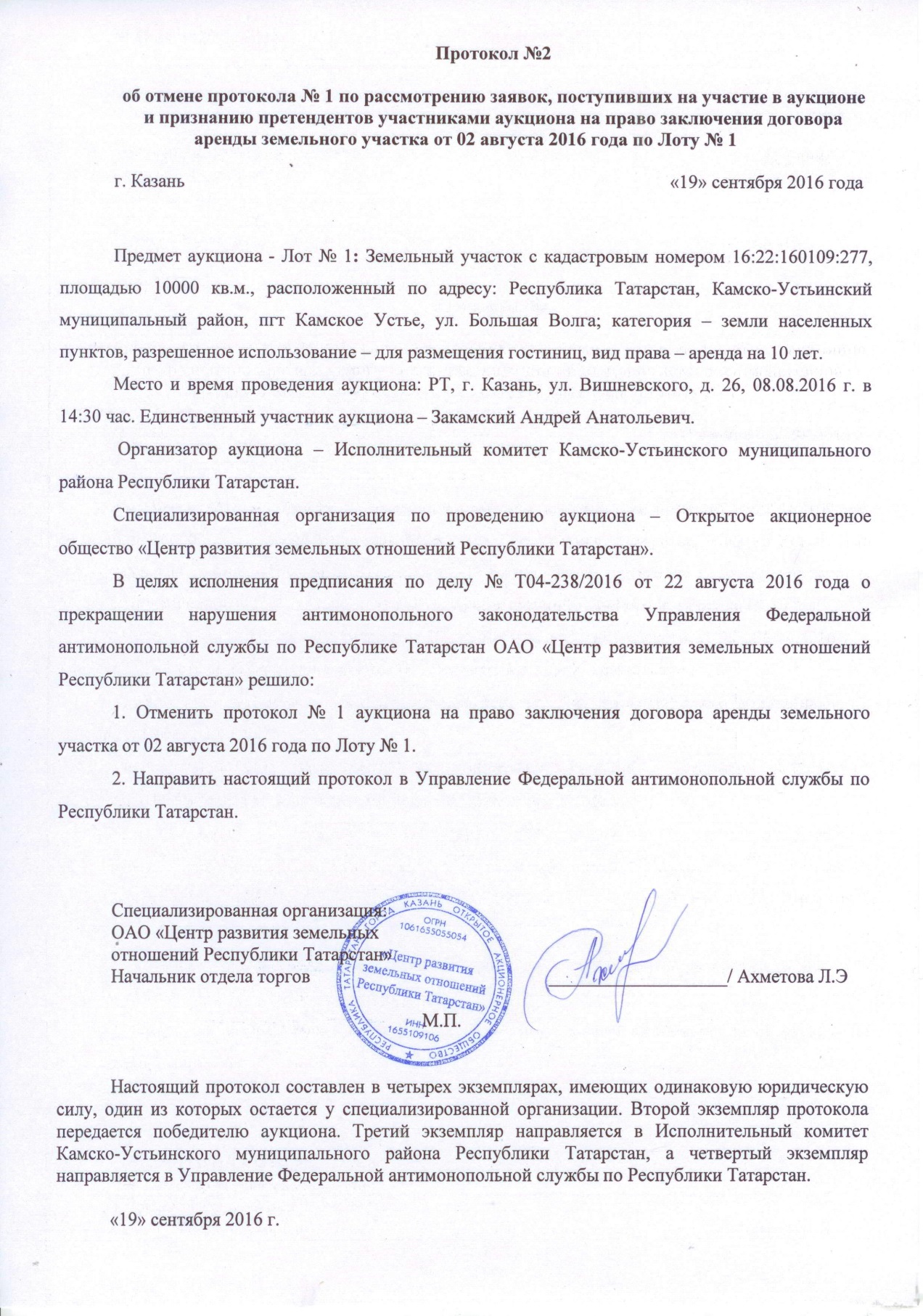 